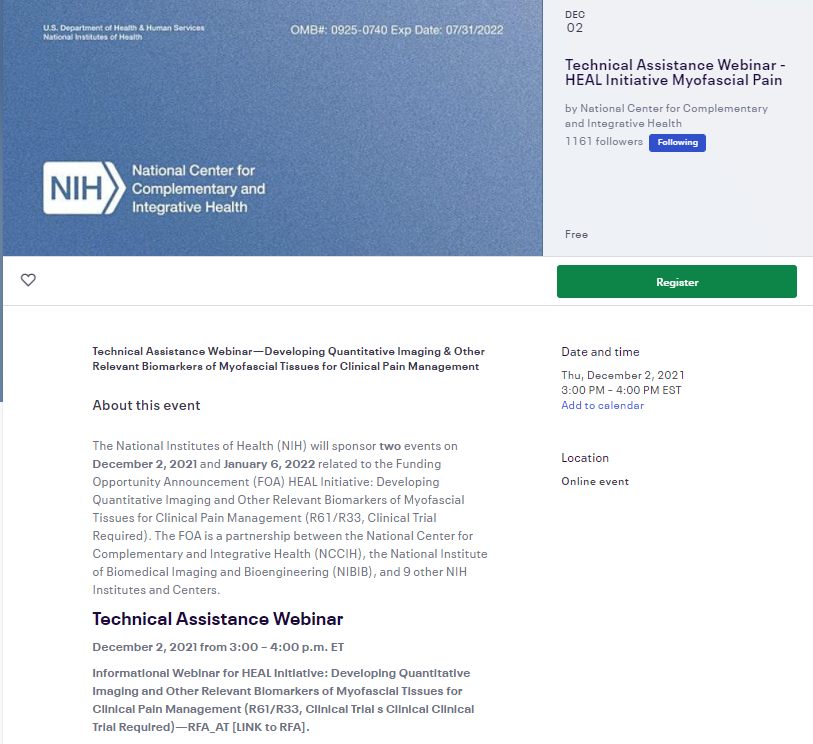 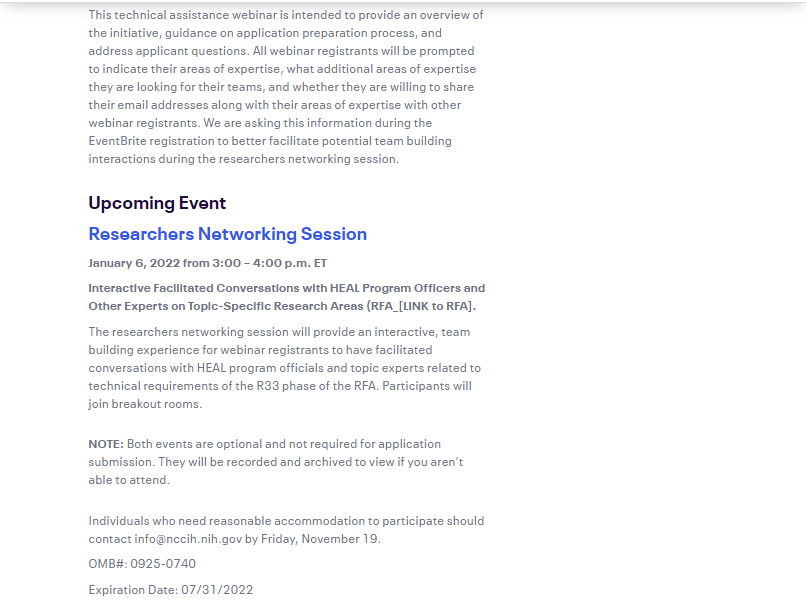 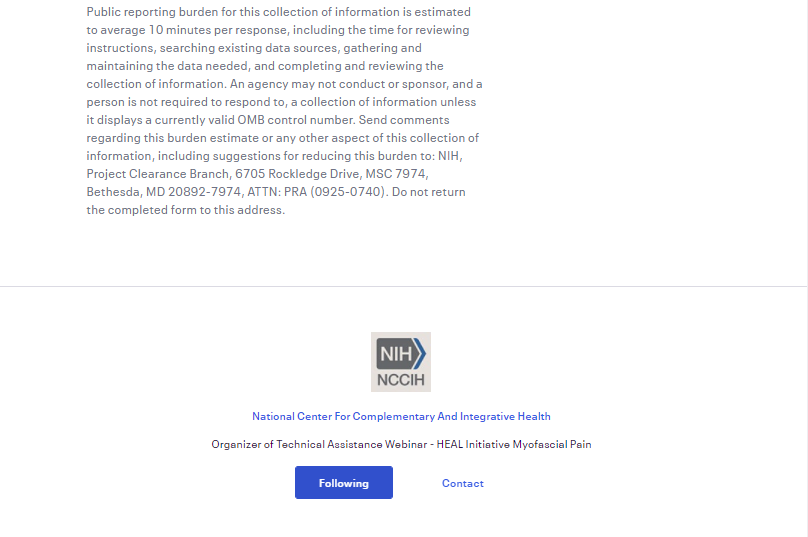 Eventbrite landing page with OMB number, expiration date, and burden statement.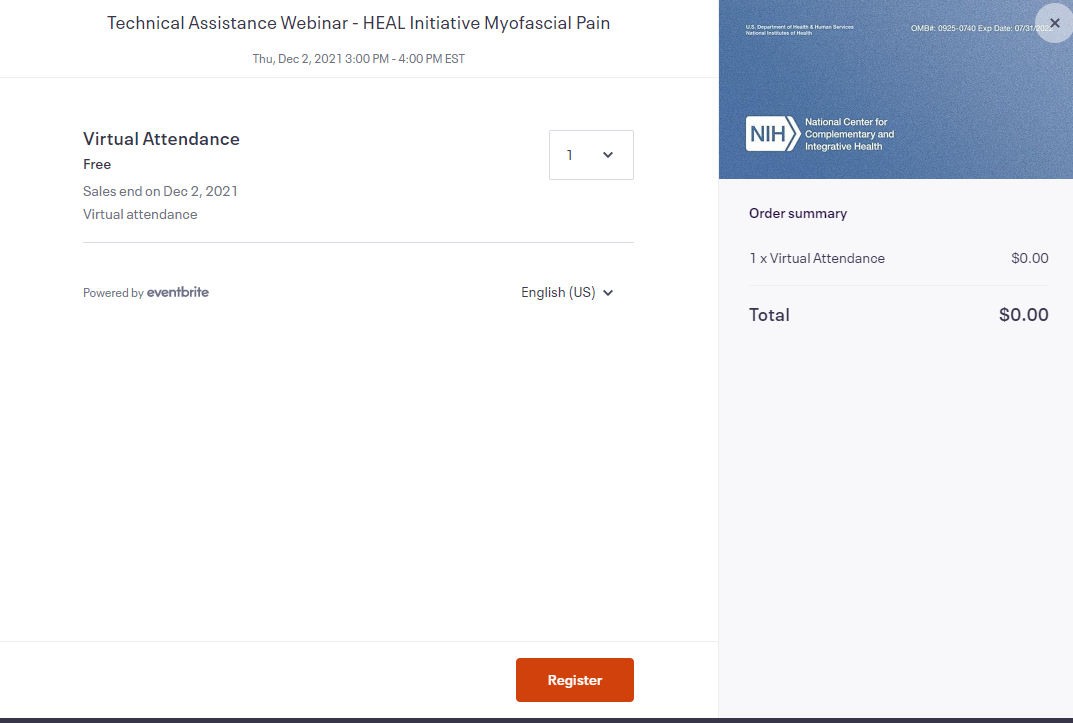 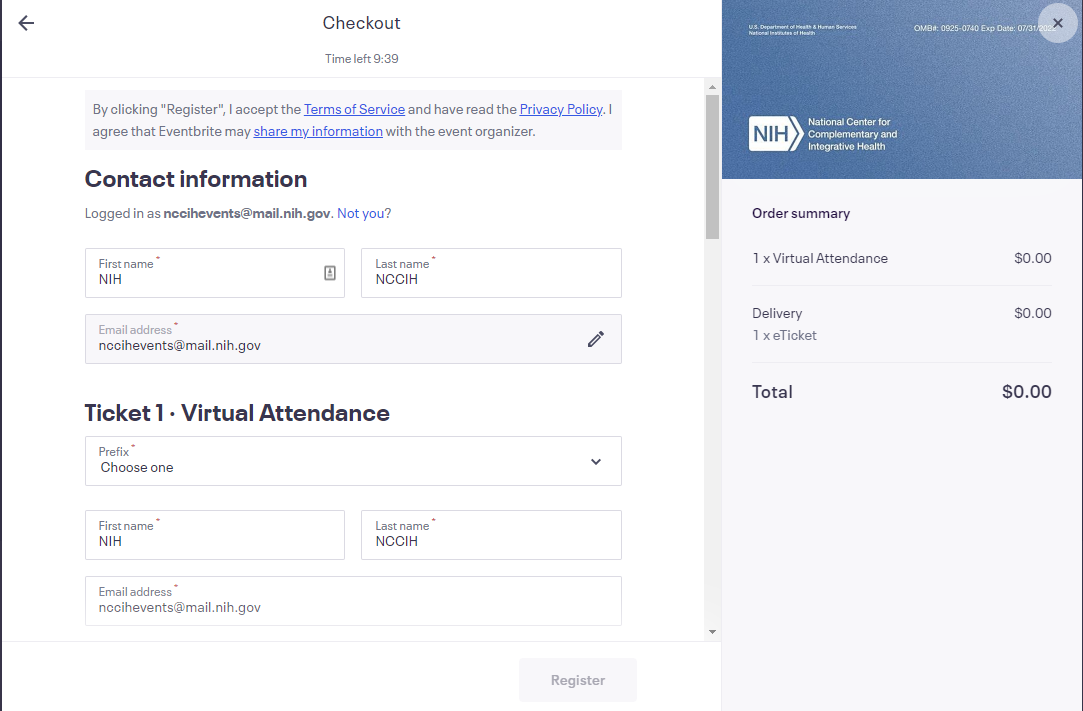 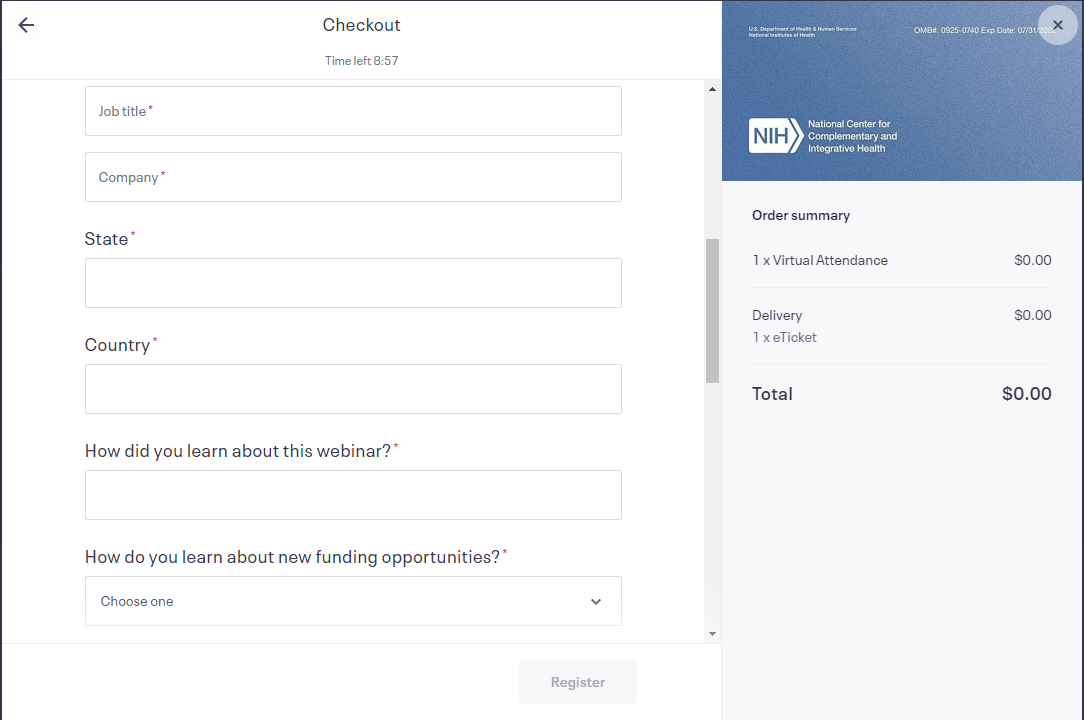 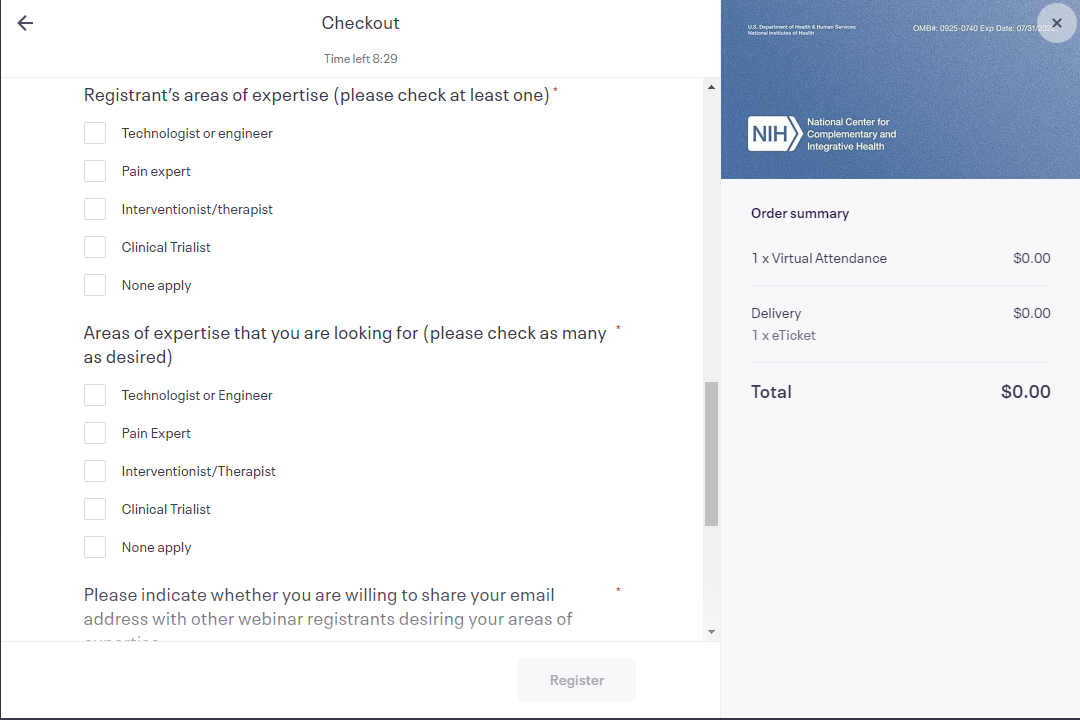 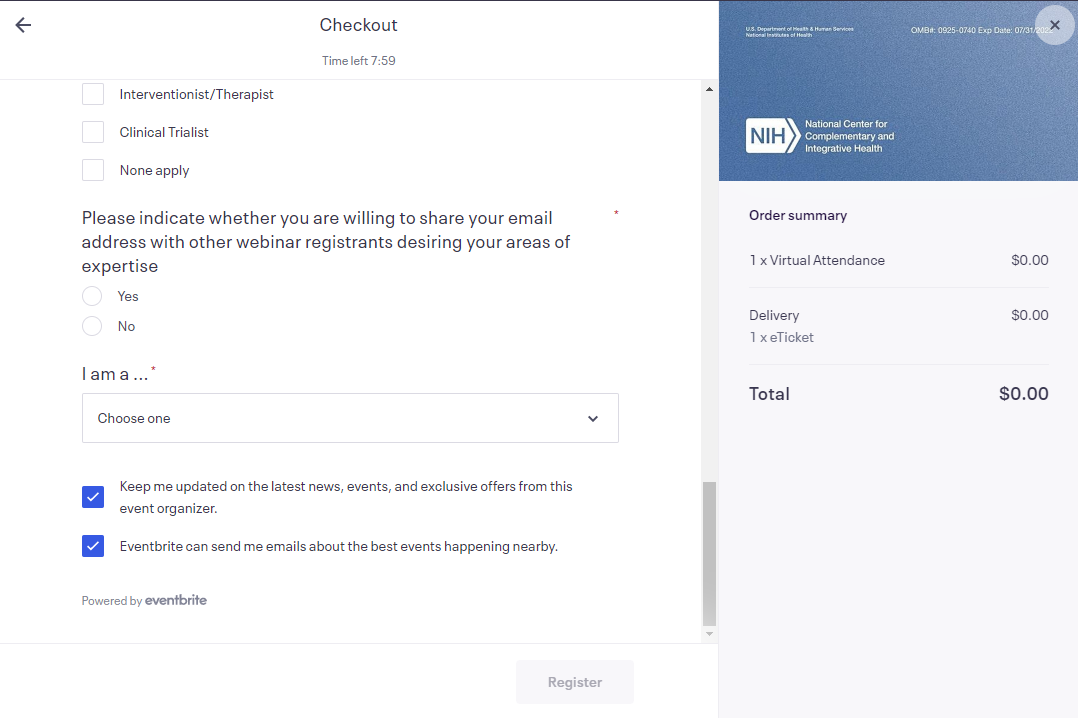 Screenshots of second level questions and responses: 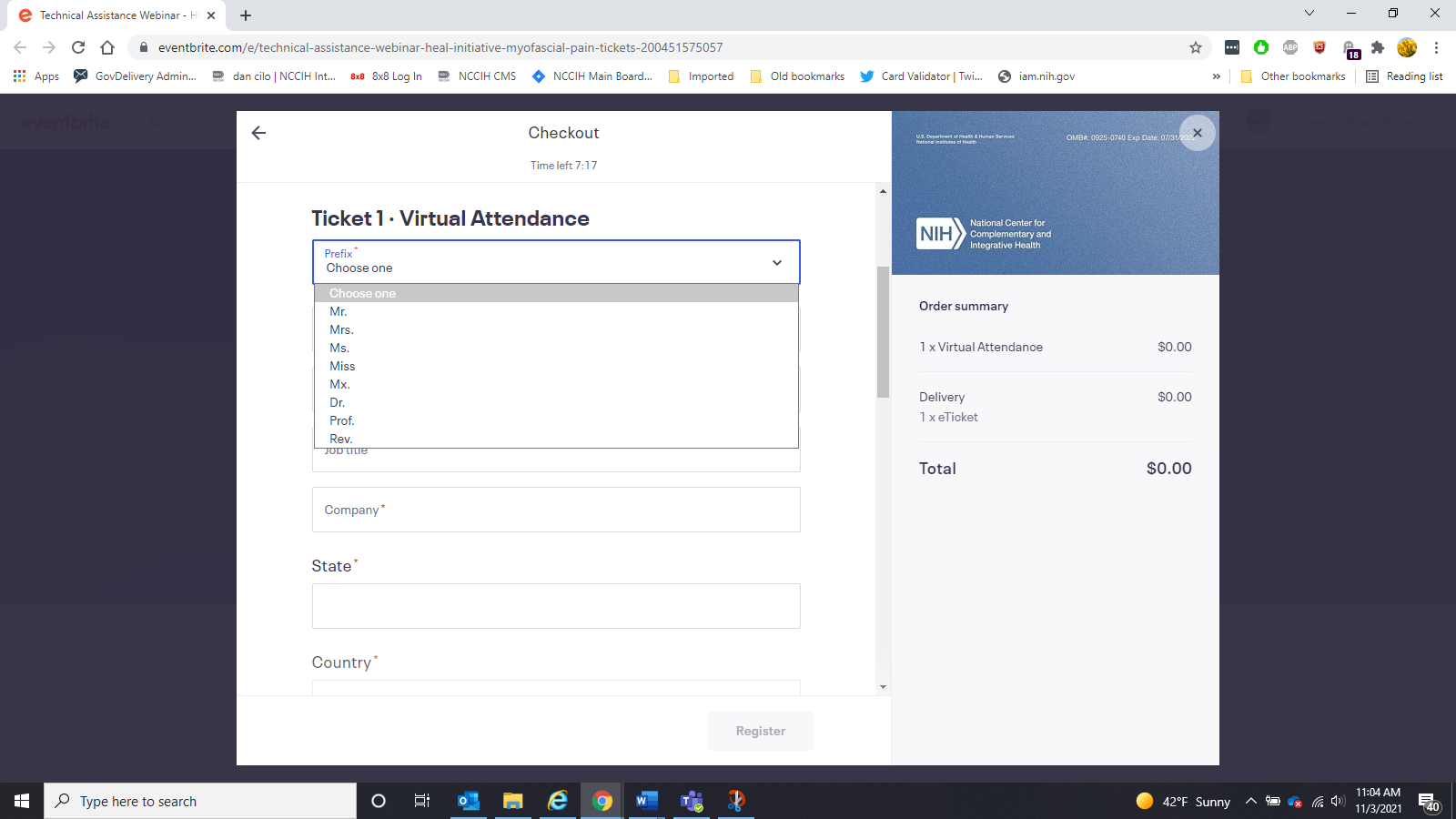 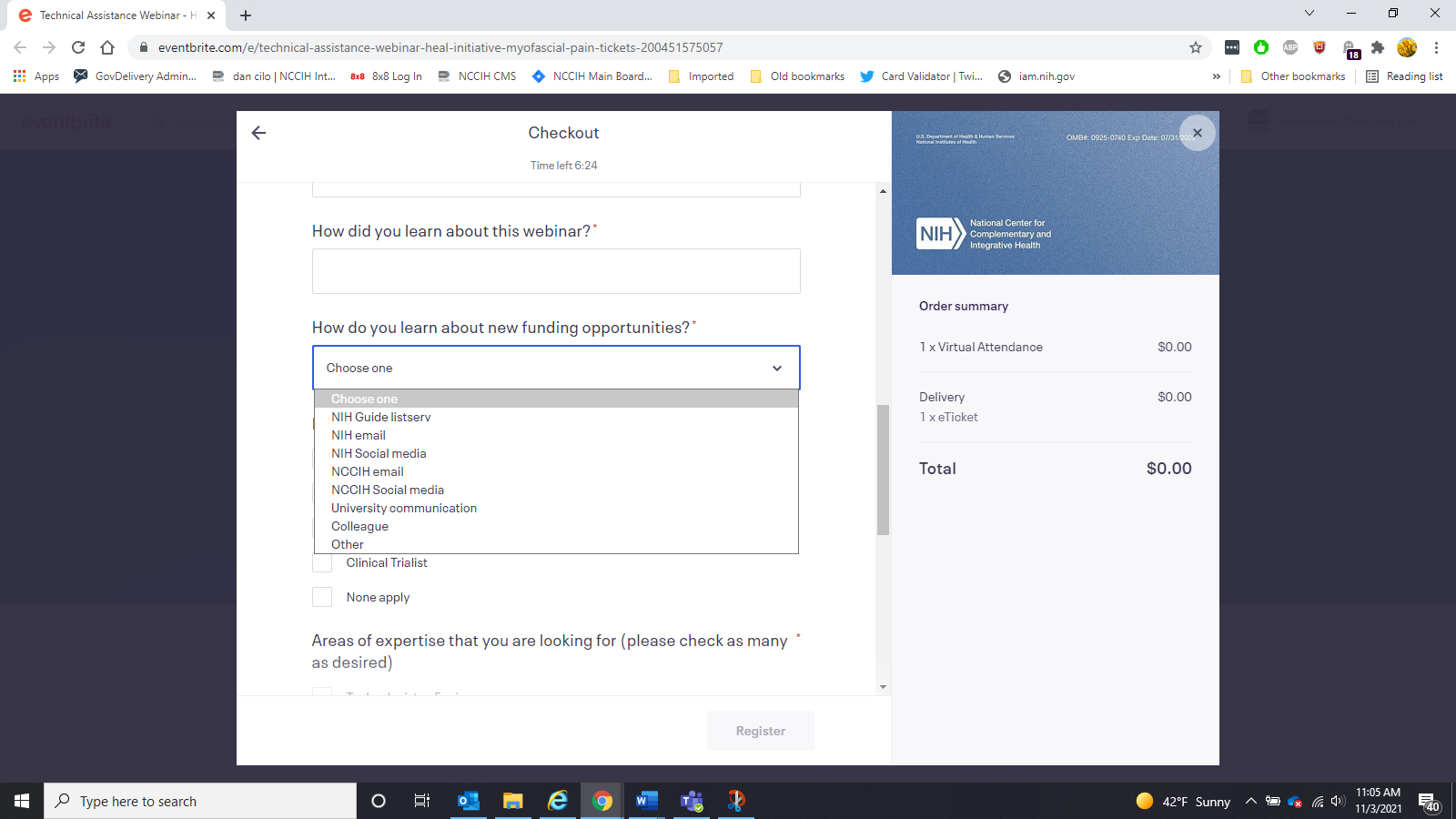 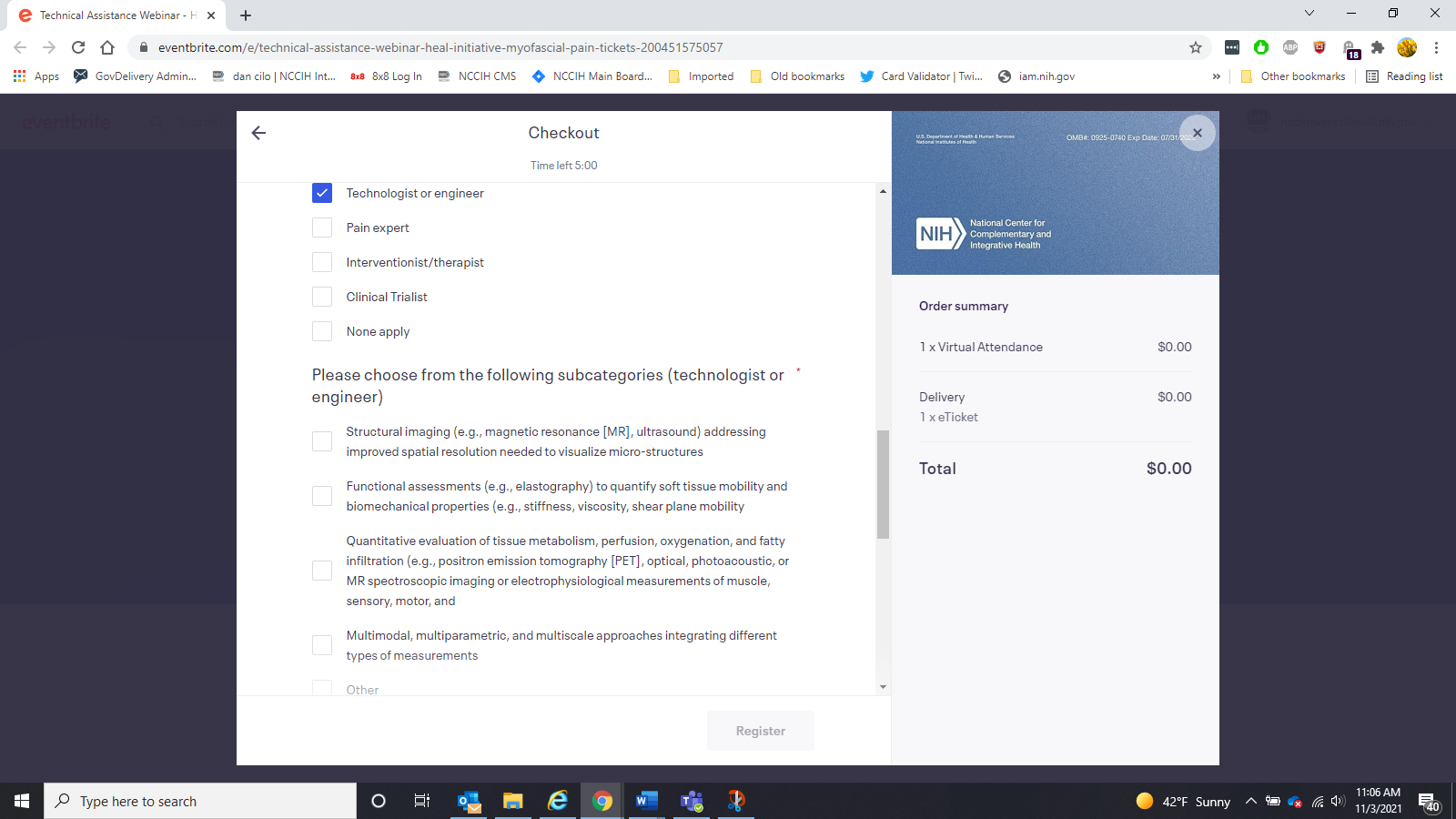 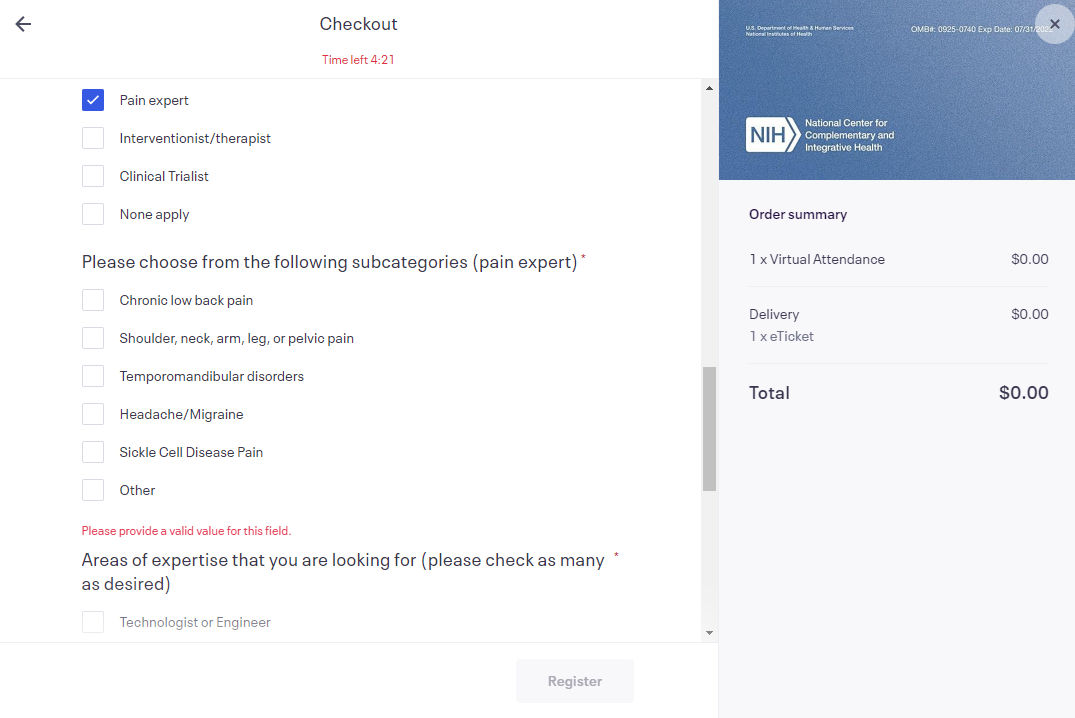 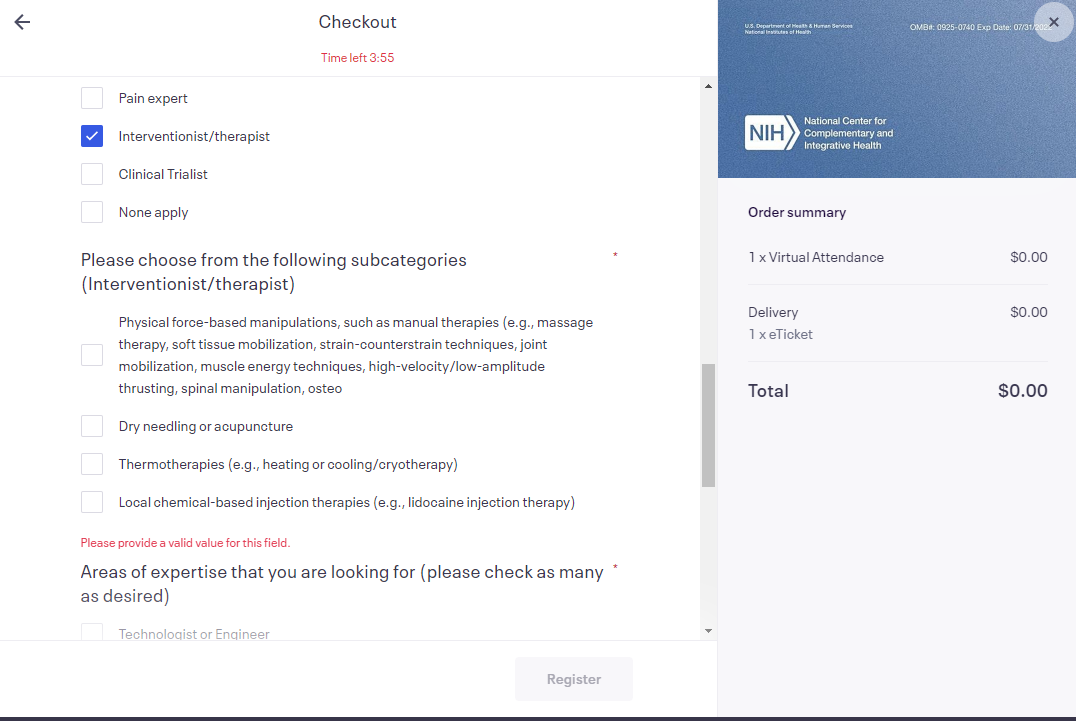 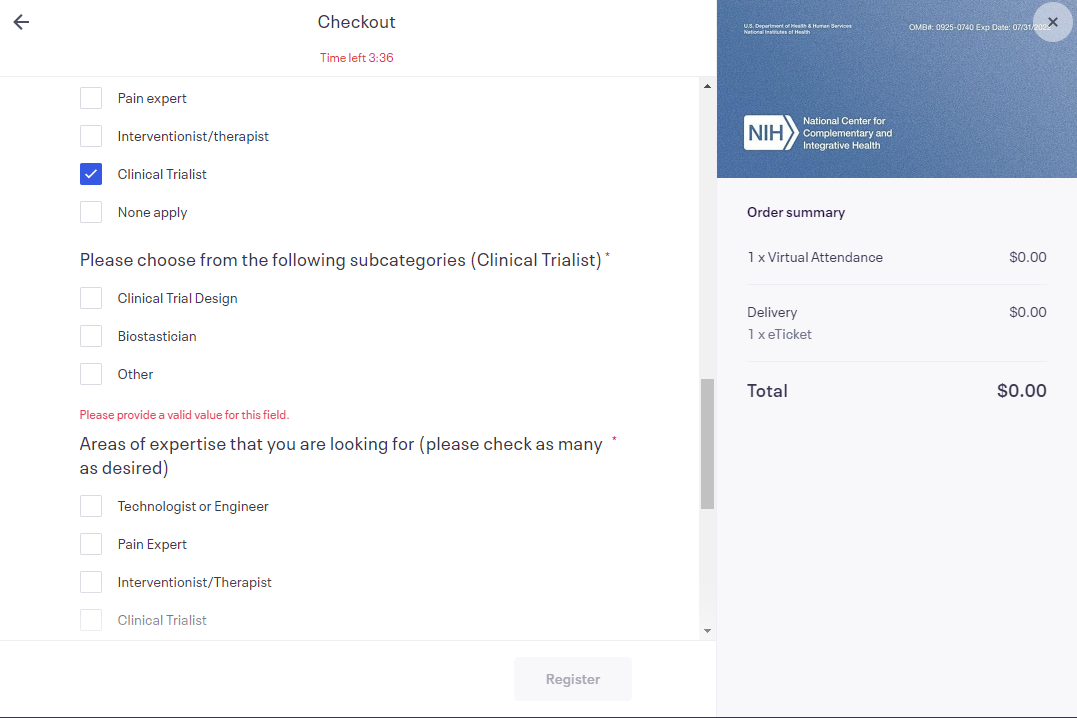 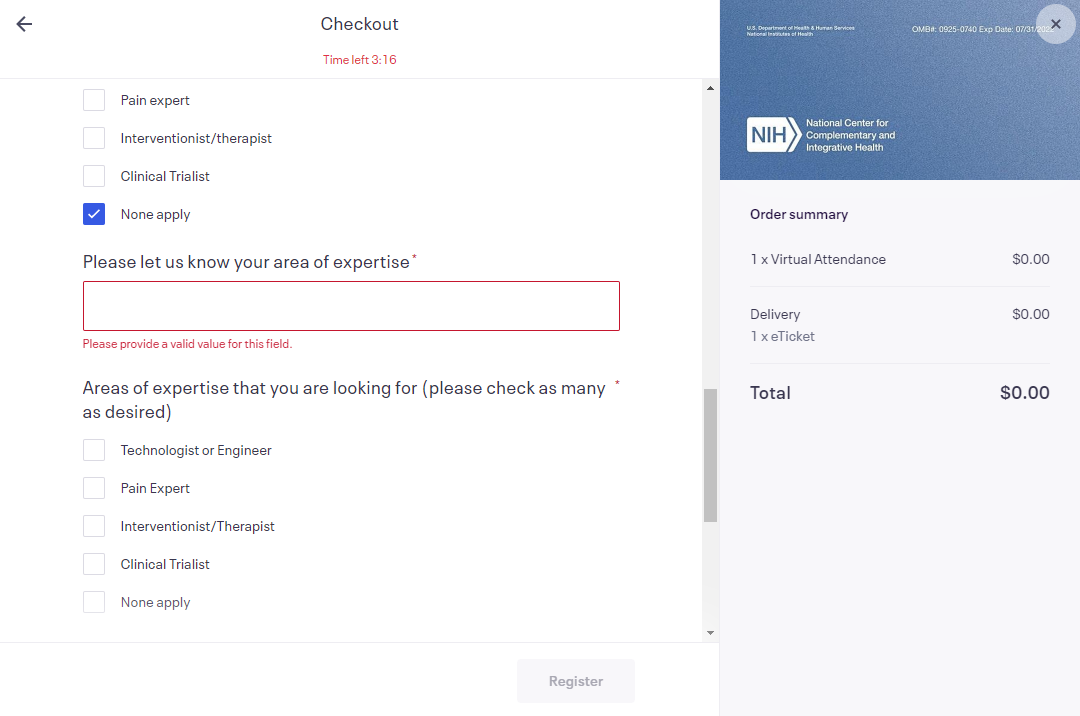 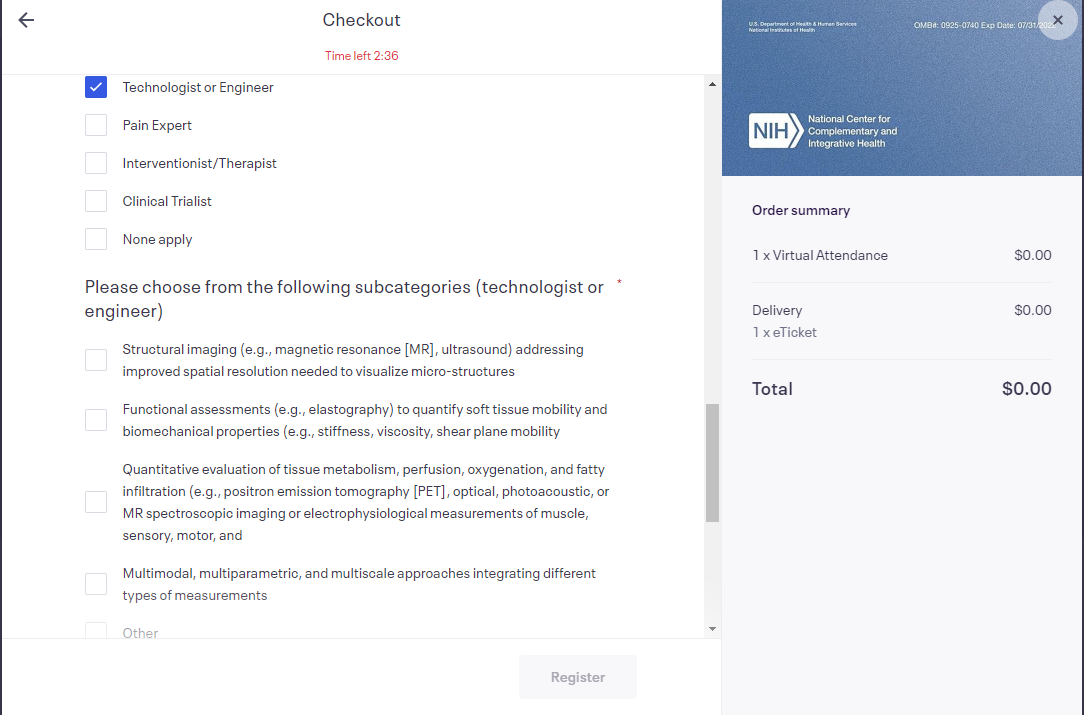 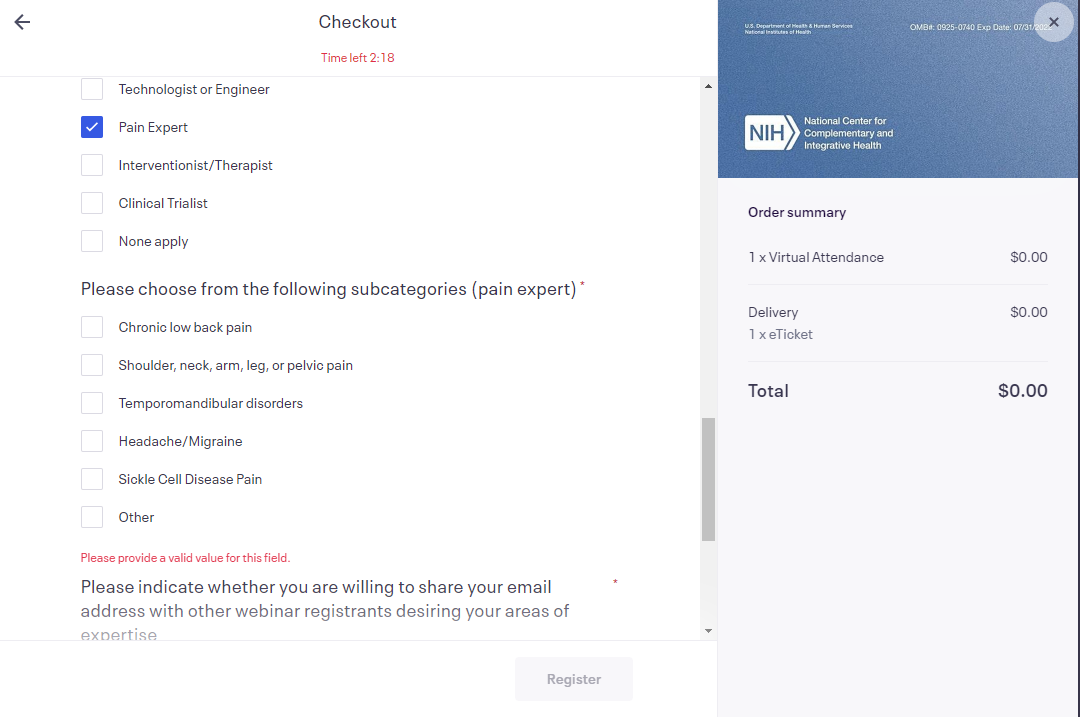 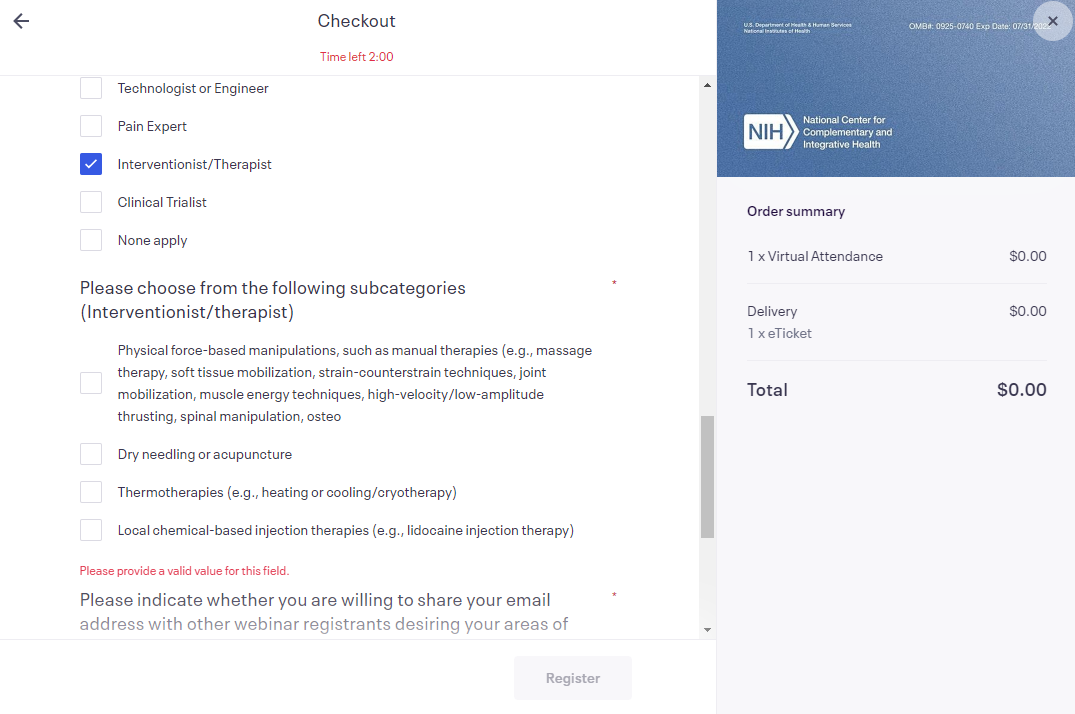 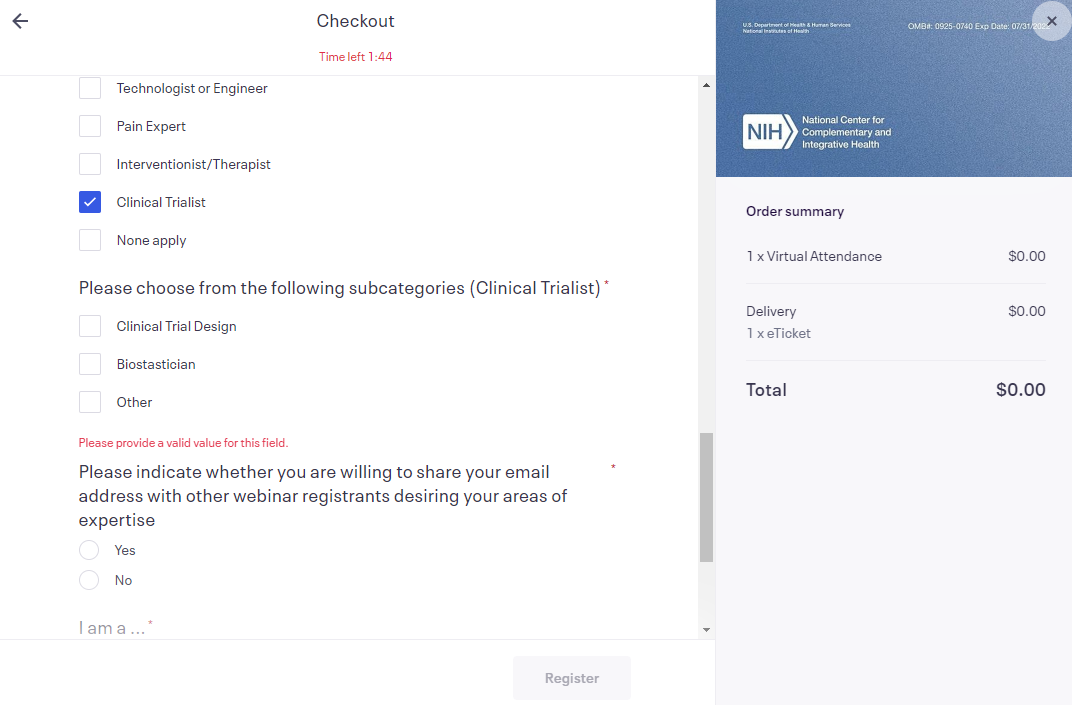 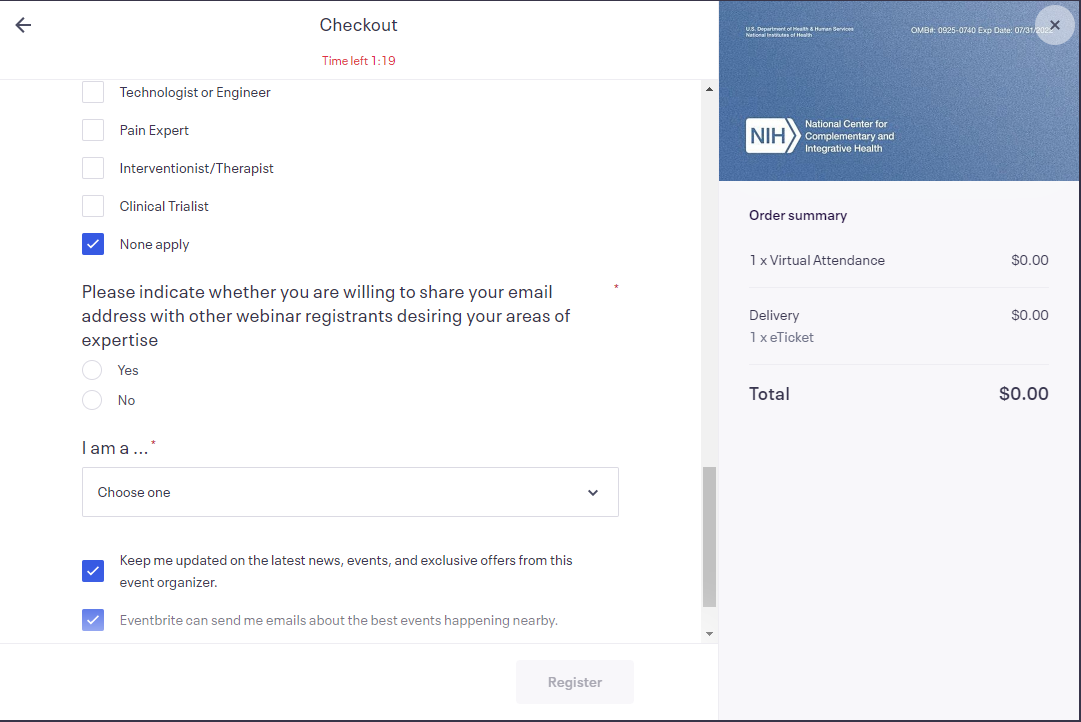 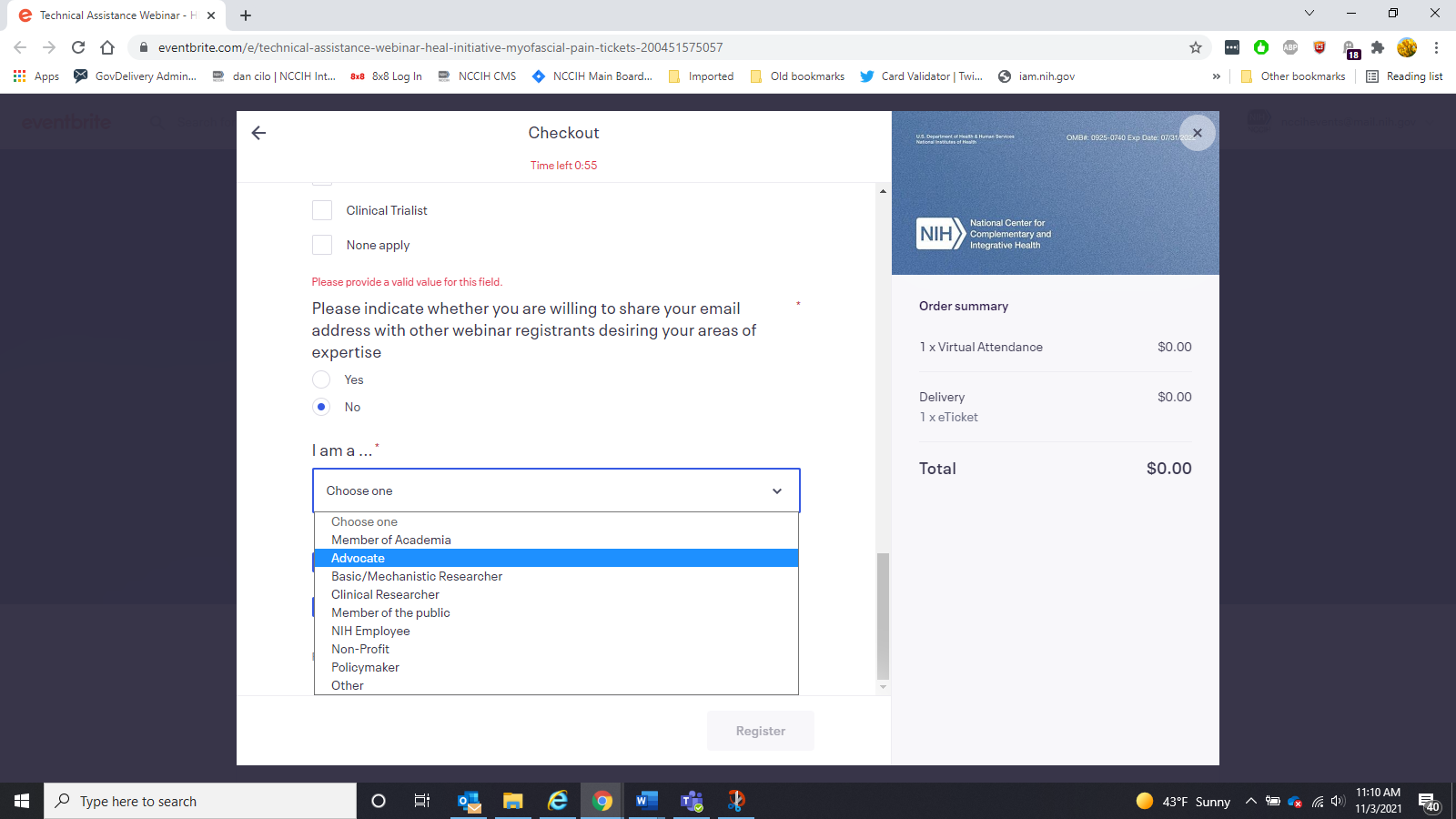 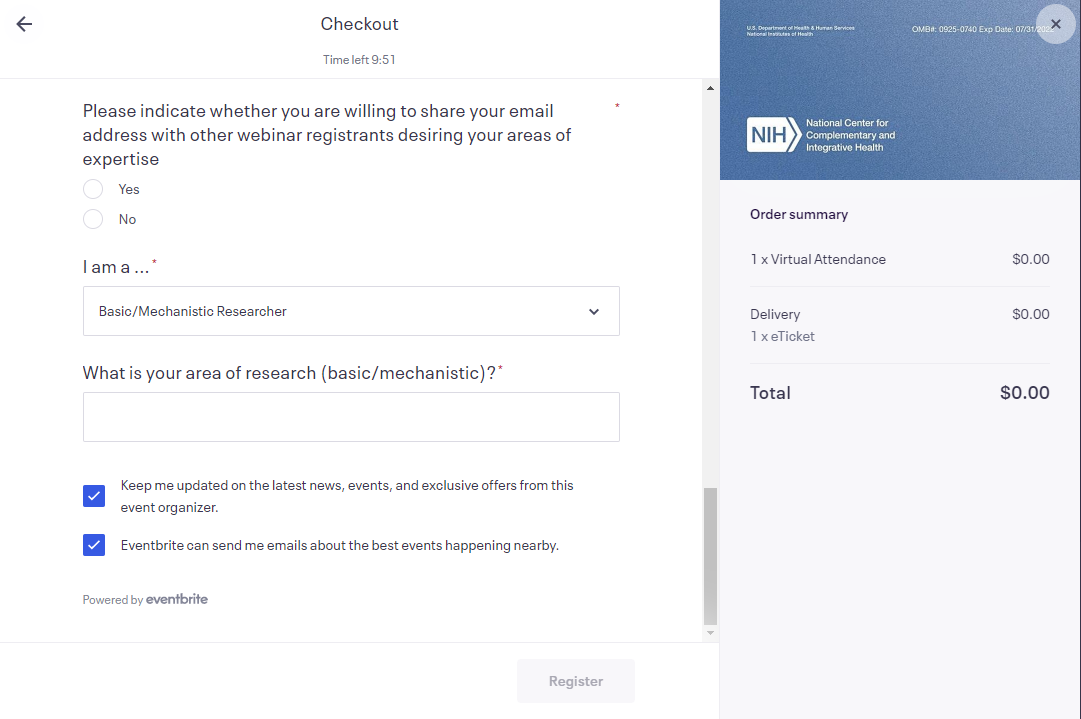 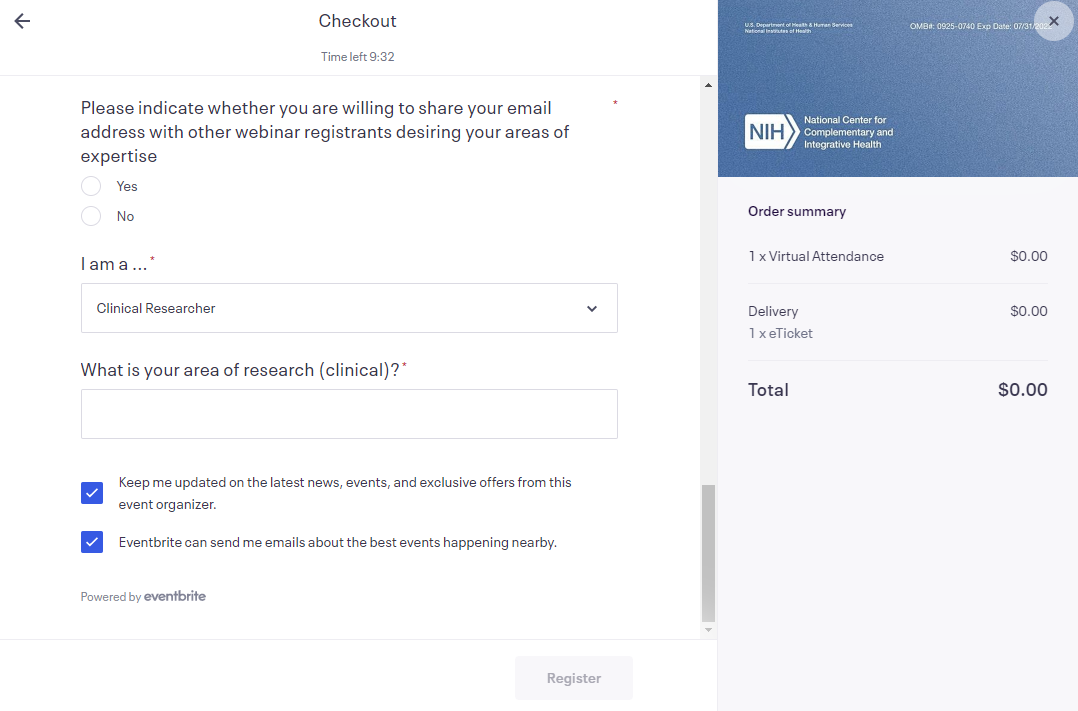 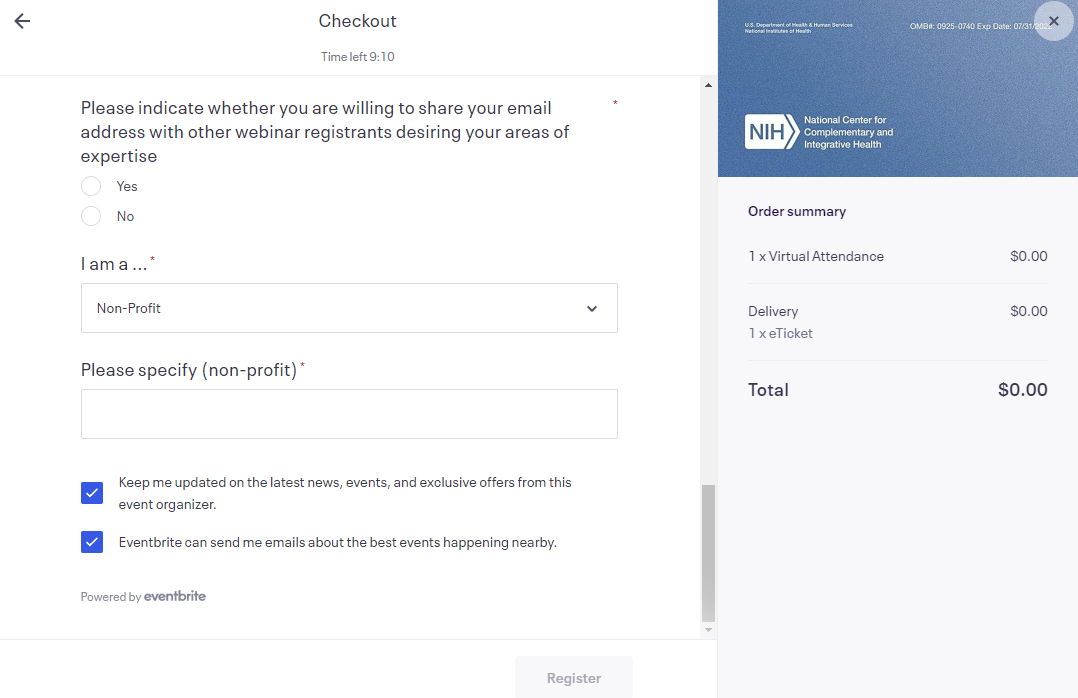 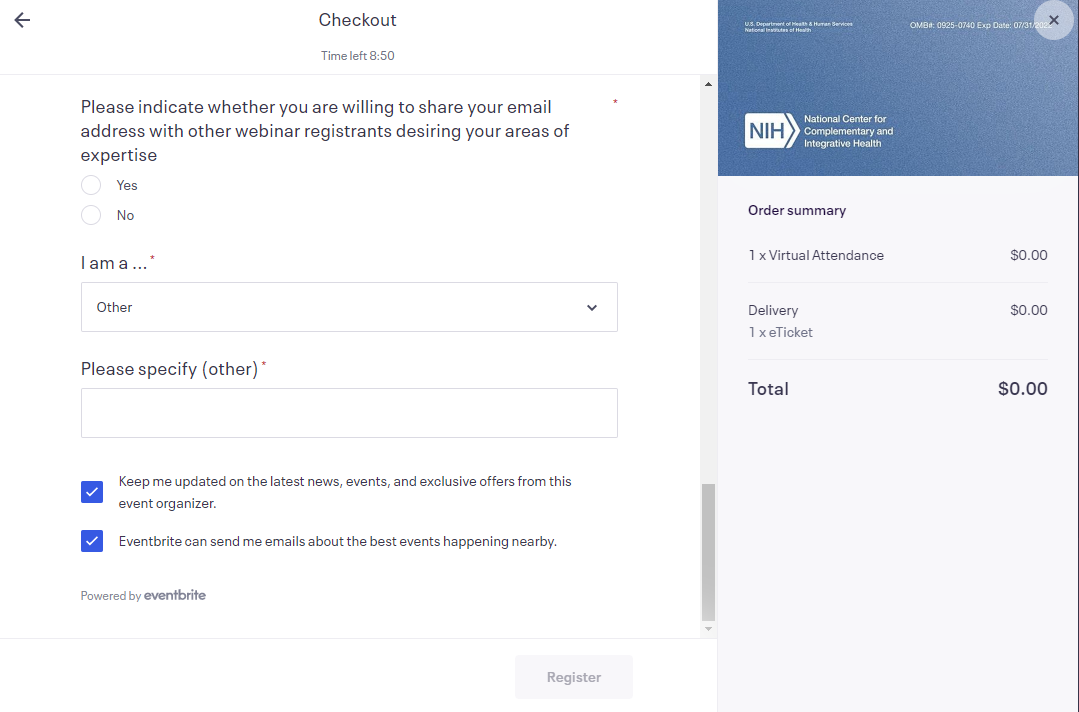 Eventbrite registration page with OMB number and expiration date in the top right corner.